Перевод 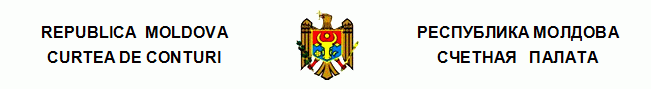 ПОСТАНОВЛЕНИЕ №33от 01 июля 2022 годапо Отчету аудита консолидированных финансовых отчетов Министерства внутренних дел, составленных по состоянию на 31 декабря 2021 годаСчетная палата в присутствии начальника Отдела методологии Министерства финансов г-жи Инны Дарий, государственного секретаря Министерства внутренних дел г-жи Жанны Костаки, начальника Генерального инспектората полиции г-на Виорела Чернэуцану, начальника Генерального инспектората по чрезвычайным ситуациям г-на Александру Опря, командующего Генерального инспектората карабинеров г-на Штефана Павлова, заместителя начальника Генерального инспектората пограничной полиции г-на Валентина Фёдорова, начальника Медицинской службы Министерства внутренних дел г-на Иона Вакулина, директора Агентства материальных резервов г-на Марина Лисы, начальника Центрального спортивного клуба „Динамо” г-на Иона Букура, директора Службы информационных технологий Министерства внутренних дел г-на Александру Путере, ректора Академии им. Штефана чел Маре г-на Дину Оставчука и директора Бюро по миграции и предоставлению убежища г-на Михаила Водэ, в рамках публичного заседания в видео формате, руководствуясь ст.3 (1), ст.5 (1) a) и ст.31 (1) a) Закона об организации и функционировании Счетной палаты Республики Молдова, рассмотрела Отчет аудита консолидированных финансовых отчетов Министерства внутренних дел, составленных по состоянию на 31 декабря 2021 года.Миссия внешнего публичного аудита была проведена согласно Программе аудиторской деятельности Счетной палаты на 2022 год с целью предоставления разумного подтверждения относительно того, что консолидированные финансовые отчеты Министерства внутренних дел, составленные по состоянию на 31 декабря 2021 года, не содержат, в целом, существенных искажений, связанных с мошенничеством или ошибками, а также составления заключения. Внешний публичный аудит был запланирован и проведен в соответствии с Международными стандартами Высших органов аудита, применяемыми Счетной палатой, в частности ISSAI 100, ISSAI 200 и ISSAI 2000-2899.Рассмотрев Отчет аудита, Счетная палатаУСТАНОВИЛА:Финансовые отчеты Министерства внутренних дел, составленные по состоянию на 31 декабря 2021 года, за исключением эффектов ряда аспектов, описанных в разделе Основание для составления условного мнения из Отчета аудита, по всем существенным аспектам предоставляют правильное и достоверное отражение положения в соответствии с применяемой базой по составлению финансовой отчетности.Исходя из вышеизложенного, на основании ст.14 (2), ст.15 d) и ст.37 (2) Закона №260 от 07.12.2017, Счетная палатаПОСТАНОВЛЯЕТ:1. Утвердить Отчет аудита консолидированных финансовых отчетов Министерства внутренних дел, составленных по состоянию на 31 декабря 2021 года, приложенный к настоящему Постановлению.2. Настоящее Постановление и Отчет аудита направить: 2.1. Парламенту Республики Молдова для информирования и рассмотрения, при необходимости, в рамках Парламентской комиссии по контролю публичных финансов;2.2. Президенту Республики Молдова для информирования; 2.3. Правительству Республики Молдова для информирования;2.4. Министерству финансов для информирования и рассмотрения сквозь призму полномочий в области публичных финансов, а также для недопущения финансирования капитальных инвестиций и работ по капитальному ремонту зданий в отсутствие проектов и общих смет расходов, обоснованных и прошедших экспертизу в установленном порядке, а также в отсутствие планирования и регламентированного выделения финансовых средств годовыми законами о бюджете по разделу капитальных вложений и капитальному ремонту зданий;2.5. Министерству внутренних дел для рассмотрения результатов внешнего публичного аудита и внедрения следующих рекомендаций:2.5.1. обеспечить надлежащую оценку и регистрацию в бухгалтерском учете зданий и земельных участков, находящихся в управлении учреждений, подведомственных министерству;2.5.2. обеспечить разграничение и регистрацию в кадастровых органах имущественных прав на находящиеся в управлении объекты недвижимости;2.5.3. обеспечить отражение в бухгалтерском учете стоимости сетей радиокоммуникаций в стандарте TETRA по группе счетов 313 „Передаточные установки”;2.5.4. принять меры с целью использования, списания, реализации или передачи морально устаревших или полностью изношенных основных средств и оборотных материалов, не используемых в течение длительного времени в операционном процессе учреждений, подведомственных министерству; 2.5.5. обеспечить соблюдение финансовой дисциплины путем невзятия обязательств сверх лимита ежегодно утверждаемых бюджетных ассигнований, а также путем непроведения предварительных платежей (авансовых);2.5.6. обеспечить формирование комиссии для проведения ежегодного контроля за регламентированным использованием финансовых средств, предназначенных для финансирования специальной деятельности по расследованию;2.5.7. привести нормативную базу по эксплуатации транспортных средств из системы Министерства внутренних дел в соответствие с действующей нормативной базой и установить максимальные нормы по оснащению транспортными средствами подведомственных учреждений, максимальные лимиты пробега выделенных автомобилей, а также нормы обеспечения служебным транспортом, отдельно от норм обеспечения транспортом по оперативному вмешательству для подразделений министерства;2.5.8. обеспечить пополнение государственного и мобилизационного резервов согласно требованиям Перечня материальных ценностей, предназначенных обеспечить защиту населения в случае ряда возможных чрезвычайных ситуаций, определенных форс-мажорными обстоятельствами;2.5.9. принять меры по утверждению штатных расписаний и штатных окладных ведомостей в соответствии с положениями законодательной базы, в том числе для подведомственных учреждений; 2.5.10. обеспечить предоставление ежегодных отпусков работникам в соответствии с законодательными положениями и принять меры с целью использования работниками задолженностей по годовому отпуску;2.5.11. внедрить механизм контроля для обеспечения учета лиц и обязательств, связанных с процессом обучения, в случае прекращения служебных отношений до истечения срока взятого обязательства.3. Настоящим Постановлением исключается из режима мониторинга Постановление Счетной палаты №32 от 29.06.2021 ,,По Отчету аудита консолидированных финансовых отчетов Министерства внутренних дел, составленных по состоянию на 31 декабря 2020 года”.4. Уполномочить члена Счетной палаты, который координирует соответствующий сектор, правом подписать Письмо руководству Министерства внутренних дел.5. Настоящее Постановление вступает в силу с даты публикации в Официальном мониторе Республики Молдова и может быть оспорено предварительным заявлением в эмитирующем органе в течение 30 дней с даты публикации. В спорном административном порядке Постановление может быть обжаловано в Суде Кишинэу, расположенном в секторе Рышкань (МД-2068, мун. Кишинэу, ул. Киевская №3) в течение 30 дней с даты сообщения ответа относительно предварительного заявления или с даты истечения срока, предусмотренного для его решения.6. О предпринятых действиях по выполнению подпункта 2.5. из настоящего Постановления проинформировать Счетную палату в течение 6 месяцев с даты вступления в силу Постановления.7. Принять к сведению, что в ходе проведения аудиторской миссии 5 учреждений, подведомственных Министерству внутренних дел, оценили и отразили в бухгалтерском учете 51 здание и 54 земельных участка общей стоимостью 101,7 млн. леев.8. Постановление и Отчет аудита консолидированных финансовых отчетов Министерства внутренних дел, составленных по состоянию на 31 декабря 2021 года, размещаются на официальном сайте Счетной палаты (https://www.ccrm.md/ro/decisions).Мариан ЛУПУ,Председатель